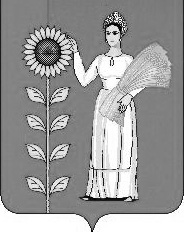 СОВЕТ ДЕПУТАТОВ СЕЛЬСКОГО  ПОСЕЛЕНИЯДЕМШИНСКИЙ  СЕЛЬСОВЕТДобринского муниципального районаЛипецкой области41-я сессия VI-го созываРЕШЕНИЕ16.11.2023г.                                  с. Демшинка                              № 146 -рсО внесении изменений в Положение "О порядке учета и оформления выморочного и бесхозяйного имущества в муниципальную собственность сельского поселения Демшинский сельсовет Добринского муниципального района Липецкой области  Российской Федерации"В соответствии со ст. 225 ГК РФ, на основании Федерального закона от 06.10.2003  № 131-ФЗ  "Об общих принципах организации местного самоуправления в Российской Федерации", руководствуясь Уставом сельского поселения Демшинский сельсовет Добринского муниципального района Липецкой области Российской Федерации, в целях эффективного управления имуществом сельского поселения, учитывая решение постоянной комиссии по экономике, бюджету, муниципальной собственности и социальным вопросам, Совет депутатов сельского поселения Дмшинский сельсоветРЕШИЛ:Принять  изменения в Положение "О порядке учета и оформления выморочного и  бесхозяйного имущества в муниципальную собственность сельского поселения Демшинский сельсовет Добринского муниципального района Липецкой области Российской Федерации"  утвержденное  решением от 23.12.2016 г. № 60-рс   (Прилагается).Направить указанный нормативно-правовой акт главе сельского поселения для подписания и официального обнародования.Настоящее решение вступает в силу с момента его официального обнародования .Председатель Совета депутатовсельского поселенияДемшинский сельсовет                                                  М.В. БобковУтверждены Решением Совета депутатовсельского поселения Демшинский сельсовет№ 146-рс от 16.11.2023г.ИЗМЕНЕНИЯв Положение "О порядке учета и оформления выморочного и  бесхозяйного имущества в муниципальную собственность сельского поселения Демшинский сельсовет Добринского муниципального района Липецкой области Российской Федерации"       Внести в  Положение "О порядке учета и оформления выморочного и  бесхозяйного имущества в муниципальную собственность сельского поселения Демшинский сельсовет Добринского муниципального района Липецкой области Российской Федерации"  утвержденное  решением от 23.12.2016 г. № 60-рс  следующие изменения:В абзаце втором пункта 4.1 Раздела 4 после слов «на учет» дополнить словами «, а в случае постановки на учет линейного объекта по истечении трех месяцев со дня постановки на учет". Глава сельского поселенияДемшинский сельсовет                           	                   Н.А. Глотова